                                              ПРОЕКТО внесении изменений в постановление Исполнительного комитета Якушкинского сельского поселения Нурлатского муниципального района Республики Татарстан от 29.07.2021 № 15 «Об утверждении административного регламента предоставления муниципальной услуги по присвоению, изменению и аннулированию адресов» на территории Якушкинского сельского поселения Нурлатского муниципального района Республики ТатарстанВ соответствии с Федеральным законом от 27 июля 2010 года № 210-ФЗ «Об организации предоставления государственных и муниципальных услуг», Исполнительный комитет Якушкинского сельского поселения Нурлатского муниципального района Республики ТатарстанПОСТАНОВЛЯЕТ:1. Признать утратившим силу постановление Исполнительного комитета Якушкинского сельского поселения Нурлатского муниципального района Республики Татарстан от 16.09.2021 № 18 «О внесении изменений в постановление Исполнительного комитета Якушкинского сельского поселения Нурлатского муниципального района Республики Татарстан от 29.07.2021 № 15 «Об утверждении административного регламента предоставления муниципальной услуги по присвоению, изменению и аннулированию адресов» на территории Якушкинского сельского поселения Нурлатского муниципального района Республики Татарстан».2. Внести в административный регламент предоставления муниципальной услуги по присвоению, изменению и аннулированию адресов, утвержденный постановлением Исполнительного комитета Якушкинского сельского поселения Нурлатского муниципального района Республики Татарстан от 29.07.2021 № 15 «Об утверждении административного регламента предоставления муниципальной услуги по присвоению, изменению и аннулированию адресов» на территории Якушкинского сельского поселения Нурлатского муниципального района Республики Татарстан, следующие изменения:  2.1. абзацы 2 – 10 пункта 1.5. изложить в следующей редакции:«Понятия, используемые в Регламенте, связанные с ведением государственного адресного реестра и эксплуатации федеральной информационной адресной системы, используются в точном соответствии с Градостроительным кодексом Российской Федерации, Федеральным законом от 28.12.2013 № 443-ФЗ «О федеральной информационной адресной системе и о внесении изменений в Федеральный закон «Об общих принципах организации местного самоуправления в Российской Федерации», постановлением Правительства Российской Федерации от 19.11.2014 № 1221 «Об утверждении Правил присвоения, изменения и аннулирования адресов».»;2.2. абзацы 11 – 17 пункта 1.5. считать абзацами 3 – 9 соответственно;2.3. в подпункте 8 пункта 2.6.1. слова «Исполнительный комитет Нурлатского муниципального района Республики Татарстан» заменить на слова «Исполком или орган местного самоуправления муниципального района в соответствии с заключенным соглашением»;2.4. в пункте 2.6.4. слова «структурным подразделением Исполкома» заменить на слова «органами местного самоуправления муниципального района, Исполкомом».3. Обнародовать настоящее постановление на информационных стендах, расположенных на территории сельского поселения, на официальном портале правовой информации Республики Татарстан (pravo.tatarstan.ru), а также разместить на официальном сайте Нурлатского муниципального района в информационно-телекоммуникационной сети «Интернет».4. Настоящее постановление вступает в силу после его официального опубликования (обнародования).Руководитель Исполнительного комитета Якушкинского сельского поселенияНурлатского муниципального района Республики Татарстан                                                               Х.Х.ХамидуллинИСПОЛНИТЕЛЬНЫЙ КОМИТЕТ ЯКУШКИНСКОГО СЕЛЬСКОГО ПОСЕЛЕНИЯ НУРЛАТСКОГО МУНИЦИПАЛЬНОГО РАЙОНА РЕСПУБЛИКИ ТАТАРСТАН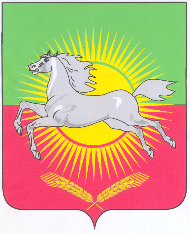 ЯКУШКИНО АВЫЛ ҖИРЛЕГЕ БАШКАРМА КОМИТЕТЫ НУРЛАТ МУНИЦИПАЛЬ РАЙОНЫ ТАТАРСТАН РЕСПУБЛИКАСЫПОСТАНОВЛЕНИЕc.ЯкушкиноБОЕРЫК ________________ 2021г.№ ___